Муниципальное общеобразовательное бюджетное учреждение «Средняя общеобразовательная школа № 1» пгт ЛучегорскПожарского муниципального районаПриморского края Экологическое состояние водоемов и почв западной части Пожарского района Приморского краяУчебно-исследовательская работа2019 годОглавлениеВведение	3Глава 1. Методика исследований	5Глава 2. Результаты исследований и их обсуждение	82.1 Химический анализ проб воды	82.2 Гидробиологический анализ и оценка качества воды	82.3 Химический анализ почвы	10Выводы	12Заключение	13 Список использованной литературы	14Приложение	15Введение Моя малая Родина, поселок Лучегорск, расположенный в западной части Пожарского района, относится к зоне промышленного загрязнения. Здесь работают два крупных предприятия Приморского края: Лучегорский угольный разрез и Приморская ГРЭС. Хроническое загрязнение различных компонентов окружающей среды оказывает неблагоприятное воздействие на проживающих здесь людей. Я решила изучить экологическую обстановку в данном районе путем определения качества воды и почвы.Цель работы: оценить экологическое состояние водоемов и почв западной части Пожарского района.Задачи:Провести гидрохимический и гидробиологический анализ воды.Провести химический анализ почвы.Составить карты-схемы экологического состояния воды и почв западной части Пожарского района.Оценить экологическое состояние западной части Пожарского района. Познакомить жителей Пожарского района с результатами исследований.	Исследования проводились в западной части Пожарского района с июня 2018 по март 2019 г. (рис. 1). 	Рельеф района исследований представляет собой слабовсхолмленную равнину, окаймленную с запада, севера и северо-запада невысокими сопками. Абсолютные отметки рельефа колеблются в пределах 80-130 м. Район относится к области влияния дальневосточных муссонов – лето теплое, влажное, со значительным количеством осадков, а зима холодная и сухая. Среднегодовое количество осадков составляет 600 мм/год [1].Леса расположены к югу от пгт Лучегорск и севернее Лучегорского водохранилища. Чаще встречаются дубы, белая и черная березы, осина, реже – липа, ясень, ильм, маньчжурский орех и др. Встречаются элеутерококк, виноград, шиповник, калина, лимонник, орешник, ива [1].Через район исследований проходит Транссибирская железнодорожная магистраль и шоссейная дорога Владивосток–Хабаровск, вдоль которой расположены села Пожарское, Федосьевка, Бурлит и пгт Лучегорск, к северу от которого расположена Приморская ГРЭС (рис. 1). Грунтовые дороги проходят к востоку от Лучегорска к селам Верхний Перевал и Нагорное [3].Поверхностные воды в окрестностях Лучегорска представлены стоячими и текучими водами. Севернее поселка протекает главная водная артерия района - река Бикин. В нее впадает река Контровод, в долине которой создано водохранилище для снабжения технической водой Приморской ГРЭС. Длина водохранилища 6.4 км, ширина – 1.4-2.6 км, глубина до 10 м. С востока в водохранилище впадает холодный канал, с северо-востока – теплый канал (вода сбрасывается Приморской ГРЭС), который не замерзает всю зиму. Питание атмосферное и за счет поверхностных водотоков [1].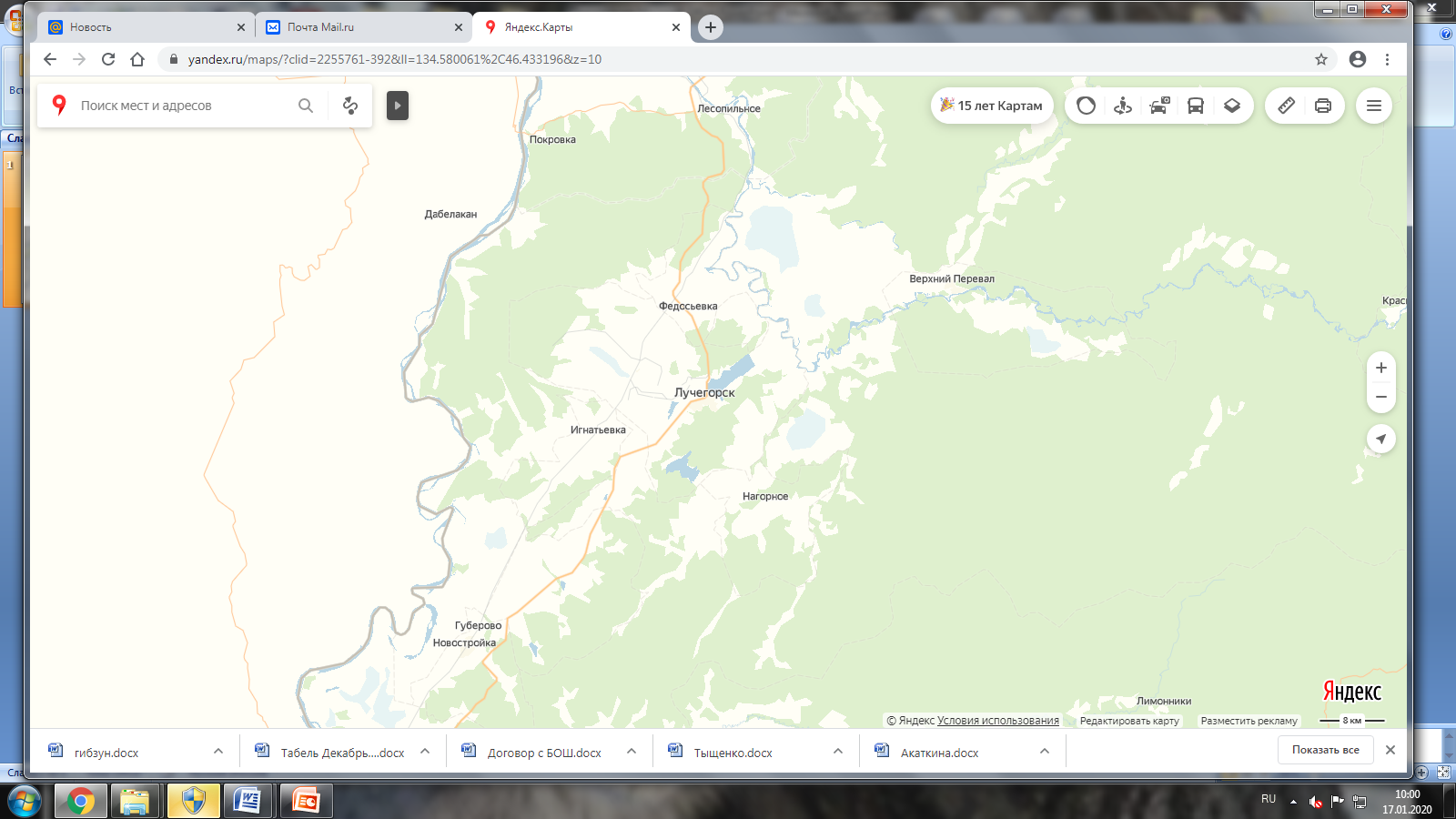 Рис.1. Карта-схема района исследований. Масштаб 1:800000 [3]. Обозначения: 1 – Холодный канал, 2- вдхр. Лучегорское, пляж,  3 - вдхр. Лучегорское, заводь ДОСААФ, 4 – Теплый канал,  5 – мост через р. Бикин, 6 -  Карьер перед с. Верхний Перевал, 7,8 – с. Верхний Перевал, озеро Школьное, 9 – водохранилище Нагорное, 10 – водохранилище. Пожарское. Изучение видового состава водных беспозвоночных животных, их обилия и характера распределения в водотоках, а также их толерантных свойств, являются необходимыми условиями при проведении начальных этапов биоиндикационных исследований. Особенный интерес для целей биоиндикации представляет комплекс ЕРТ: Ephemeroptera + Plecoptera + Trichoptera. Он включает группы чувствительных к загрязнениям амфибиотических насекомых – поденок, веснянок и ручейников. Личинки ручейников могут жить как в текучих, так и стоячих водах. Известно, что ручейники и некоторые виды поденок способны переносить умеренные загрязнения, а веснянки погибают даже при незначительных загрязнениях. Полное отсутствие представителей отряда Plecoptera на участках предполагаемого загрязнения может свидетельствовать о деградации бентосных сообществ, вызванной ухудшением качества воды [2].В западной части Пожарского района основными типами почв являются бурые лесные. В зависимости от температуры выделяют несколько подтипов: типичные, оподзоленные и глеевые. Это почвы лесов дальневосточной тайги в условиях умеренно-влажного климата. Почву используют как луговые угодья, а после распашки – для выращивания овощных, кормовых культур, сои. Почвы района исследований кислые, нуждаются во внесении минеральных и органических удобрений, а также в мелиорации: осушении, орошении и известковании [6].Глава 1. Методика исследованийМатериалом для данной работы послужили сборы проб воды, гидробионтов и почвы, выполненные автором в 2018 г. (табл. 1). Химические анализы проведены с помощью мини-лаборатории «Пчелка-У/хим» и тест-систем, приобретенных в фирме «Кристмас+» (г. Санкт-Петербург). Оборудование для проведения исследования было приобретено при поддержке фонда Глобалгрингрантс. Таблица 1	Этапы проведения исследований водоемов и почв в районе исследованийОтбор проб воды и почвы проводили на 10 станциях, описание которых представлено в таблице 2. Станции были выбраны в районах крупных водоемов и водотоков. Таблица 2Краткая характеристика станций для отбора проб воды и почвыХимические анализы воды проводились с помощью мини-лаборатории «Пчелка-У/хим» по методике применения тест-систем при анализе водных растворов [5]. Проводились анализы на содержание хлоридов, нитритов, сульфидов, общего железа и рН. Содержание хлоридов определялось с помощью добавления реактивов в пробу раствора нитрата серебра и раствора хромата калия. Определение pH воды проводилось с помощью добавления реактивов раствора индикатора универсального. Общее железо определялось с помощью тест-системы для экспресс-анализа воды и водных сред. Рабочий участок индикаторной полоски (5x5 мм) опусткался в анализируемую воду на 10 секунд, через одну минуту окраска участка сравнивалась с образцами контрольной шкалы. Сульфиды определялись с помощью индикаторной полоски (5x5 мм), опускаемой в анализируемую воду на 10 секунд, и через три минуты окраска участка сравнивалась с образцами контрольной шкалы.Нитриты определялись с помощью индикаторной полоски (5x5 мм), опускаемой участок в анализируемую воду на 10 секунд, через три минуты окраска участка сравнивалась с образцами контрольной шкалы (Приложение, рис. 2). Гидробиологические исследования. Материалом для исследования послужили сборы водных беспозвоночных на 10 станциях (Приложение, рис. 3).Был применен качественный метод отбора проб: непосредственный сбор организмов с поверхности дна; отбор организмов аквариумным сачком. После отбора проб содержимое сачка взмучивалось от частиц грунта, и животных перекладывали в банки с фиксирующим 80% спиртовым раствором. Затем с помощью увеличительных луп производили разбор животных по семействам (Приложение, рис. 4). Дальнейшее определение производилось с помощью литературы [2, 4] с использованием стереоскопического микроскопа МБС-10 под руководством Т. С. Вшивковой, с.н.с. ФНЦ биоразнообразия ДВО РАН.Метод определения качества воды по комплексу EPT. Изучив состав водных беспозвоночных и относительное разнообразие и обилие комплекса ЕРТ можно определить качество воды на исследуемом участке. Оценивается по 4 категориям: I – очень чистая вода (превосходное качество), II – относительно чистая вода (удовлетворительное качество), III – загрязненная вода, непригодная для питья (неудовлетворительное качество), IV – грязная вода. Качество воды I категории – В речке присутствуют все три отряда EPT (поденки, веснянки и ручейники), представители их очень разнообразны. Качество воды II категории – Присутствуют все три отряда EPT, но их разнообразие относительно невысоко, особенно мало веснянок и поденок. Общее число морфотипов EPT может достигать 10-14; численность олигохет, хирономид, брюхоногих моллюсков относительно увеличивается. Качество воды III категории – веснянки отсутствуют, поденки и ручейники не более 1-2 морфотипов, численность их невысока; ракообразные гаммариды редки или отсутствуют. Отмечается увеличение численности пиявок, стрекоз, водных клопов. Общая численность олигохет и хирономид может быть более 50% от общей численности беспозвоночных.Качество воды IV категории – Полное отсутствие комплекса EPT. Наблюдается резкое повышение относительной численности олигохетно – хирономидного комплекса (более 50%) [2].Химический анализ почв. Определение pH в почвенной вытяжке проводилось с помощью методики тест-комплекта «Кислотность почвы», содержание хлоридов определялось с помощью мини-лаборатории «Пчелка У/хим» в зависимости от величины рН солевой вытяжки по таблице 3 [5].Таблица 3 Определение степени кислотности почвы по величине рНГлава 2. Результаты исследований и их обсуждение2.1 Химический анализ проб водыРезультаты химического анализа проб воды приведены в таблице 4. Таблица 4Результаты химического анализа проб воды, мг/лКак видно из таблицы 4, щелочная среда обнаружена в водах водохранилища Лучегорское и в Тёплом канале, во всех остальных водоёмах среда нейтральная. Повышенное содержание сульфидов наблюдается в водохранилищах Лучегорское и Пожарское. Содержание нитритов в водоемах отсутствует или минимальное. Наибольшее содержание железа отмечено в пробах водохранилища Лучегорское в заводи ДОСААФ. 2.2 Гидробиологический анализ и оценка качества водыПо результатам гидробиологического анализа была составлена таблица распределения отдельных таксонов по станциям (табл. 5), описаны места отбора и проведена оценка качества воды по комплексу ЕРТ [2].Таблица 5Распределение отдельных таксонов водных беспозвоночных по станциямИз таблицы 5 видно, что представители отряда Plecoptera – веснянки, чувствительные к загрязнению, отсутствовали на всех станциях. Качество воды на станциях, расположенных в среднем течении р. Бикин, низкое и относится к III категории. Наихудший показатель – вода IV категории – наблюдается на водотоках и водоемах, расположенных в западной части района около населенных пунктов Лучегорск и Нагорное. Однако для того, чтобы сделать окончательные выводы, необходимо провести дополнительные исследования в весеннее и летнее время. 2.3 Химический анализ почвРезультаты химического анализа образцов почвы приведены в таблице 6. Таблица 6	Результаты химического анализа почв	Как видно из таблицы 6, почвы в районе исследований содержат много органики. Песчаные почвы обнаружены в районе пляжа вдхр. Лучегорское и вблизи моста через р. Бикин. Химический анализ показал, что кислые почвы имеются в районе пляжа, у с. Верхний Перевал и около моста через р. Бикин. Нейтральные почвы обнаружены в районе вдхр. Пожарское, Тёплого канала. Щелочные почвы отсутствуют. Таким образом, почвы в данном районе кислые и слабозасоленые.В результате гидрохимических и гидробиологических исследований была составлена карта-схема экологического состояния водоемов (Приложение, рис. 5), из которой видно, что самым загрязненным водоемом является вдхр. Лучегорское. Менее загрязнены р. Бикин и вдхр. Нагорное. По результатам химических анализов была составлена карта-схема экологического состояния почв (Приложение, рис. 6), которая показала, что самые загрязненные почвы обнаружены в районе пгт. Лучегорск. Наименее загрязненными оказались почвы в районе моста через р. Бикин, вдхр.  Нагорное и с. Верхний Перевал.По результатам исследований можно определить основные источники загрязнения: Приморская ГРЭС, автомобильная дорога, населенные пункты. В наихудшем состоянии находятся почвы в районе пгт. Лучегорск. В довольно хорошем состоянии находятся почвы у с. Пожарское. Самые загрязненные воды в вдхр. Лучегорское, относительно чистые воды в вдхр. Нагорное, карьере у с. Верхний Перевал и в р. Бикин. С результатами исследований ознакомились жители Пожарского района.  6 июня 2019 г. был проведен Круглый стол «Организация мероприятий по снижению загрязнения окружающей среды в Пожарском муниципальном районе» с представителями администрации Пожарского района, пгт Лучегорск и Приморской ГРЭС. Для учащихся школы № 1 посёлка Лучегорск я провела 6 экоуроков (Приложение, рис. 7). Видеосюжет о проведённом исследовании был показан Лучегорским телевидением в программе «Панорама». Кроме того, информация о результатах работы была размещена в районной газете «Победа», в газете «Ударный фронт», в группе ВКонтакте и сети Интернет. ВыводыПроведены гидрохимические и гидробиологические исследования в западной части Пожарского района. По результатам гидрохимического анализа, в наихудшем состоянии находятся водоёмы в окрестностях пгт Лучегорск. По результатам гидробиологического анализа, неудовлетворительное качество воды (III категории) отмечено для среднего течения р. Бикин. Водотоки и водоемы вблизи пгт Лучегорск и с. Нагорное  имеют качаство воды IV категории. По результатам химического анализа, почвы в районах сёл Верхний Перевал, Пожарское и Нагорное благоприятны для растительности, содержат много органики, в них отсутствует засоление.Составлены карта-схемы экологического состояния воды и почв западной части Пожарского района. Самым загрязненным водоемом является вдхр. Лучегорское. В  относительно хорошем состоянии находится р. Бикин в районе моста. Самые загрязненные почвы обнаружены в районе пгт. Лучегорск. Наименее загрязненными оказались почвы в районе моста через р. Бикин.В целом, можно оценить экологическое состояние западной части территории Пожарского района как удовлетворительное. Однако состояние водной среды в районе пгт. Лучегорск неудовлетворительное. Главным источником загрязнения в западной части Пожарского района является Приморская ГРЭС.Жители Пожарского района ознакомлены с результатами исследований.ЗаключениеВыражаю благодарность Татьяне Сергеевне Вшивковой – сотруднику Федерального национального центра биоразнообразия ДВО РАН за помощь в проведении гидробиологического анализа.Главной экологической проблемой в Пожарском районе Приморского края является загрязнение водоемов. В опасной зоне загрязнения находится пгт Лучегорск. Поэтому необходимо модернизировать производственный процесс Приморской ГРЭС, чтобы уменьшить вредные выбросы в окружающую среду. Наши исследования содержат богатый материал для разработки проекта по восстановлению окружающей среды в западной части Пожарского района. В итоге работы Круглого стола создана рабочая группа по разработке программы мероприятий по снижению загрязнений окружающей среды в Пожарском районе, в работе которой принимал участие автор. В дальнейшем планируется совместное проведение мониторинга загрязнения окружающей среды отдельными предприятиями района.Список использованной литературы1.  Акаткина А.М. Уникальные природные ландшафты Пожарского района. Режим доступа URL: https://infourok.ru/prezentaciya-na-temu-landshafti-pozharskogo-rayona-geografiya-primorskogo-kraya-klass-1797194.html (обращение 03.02.2019 г.)2. Вшивкова Т.С., Морз Д. Биоиндикация качества пресных вод с использованием водных беспозвоночных (Краткое руководство по биомониторингу пресных вод для школьников) // Международный детский экологический симпозиум, 21-22 августа 2006, Владивосток, Россия. Владивосток: Биолого-почвенный институт ДВО РАН, Департамент природопользования Администрации Приморского края, 2006. 82 с.3.  Карты городов России, Европы и мира. Спутниковые фотографии. Режим доступа URL: https://www.google.ru/map  (обращение 10.02.2019 г.)4. Мамаев Б. М. Определитель насекомых по личинкам // Пособие для учителей. М.: Просвещение, 1972. 400 с. 5. Муравьев А. Г., Данилова В. В., Смолев Б. В., Лавриненко А. А. Руководство по применению мини-экспресс лаборатория «Пчелка-У» и ее модификаций при учебных экологических исследованиях / СПб.: Кристмас +, 2006. 136 с.6. Ткачева М.Н. Почвы Пожарского района Приморского края.  Режим доступа URL: https://weburok.com/375281#downloadjump (обращение 21.02.2019 г.)Приложение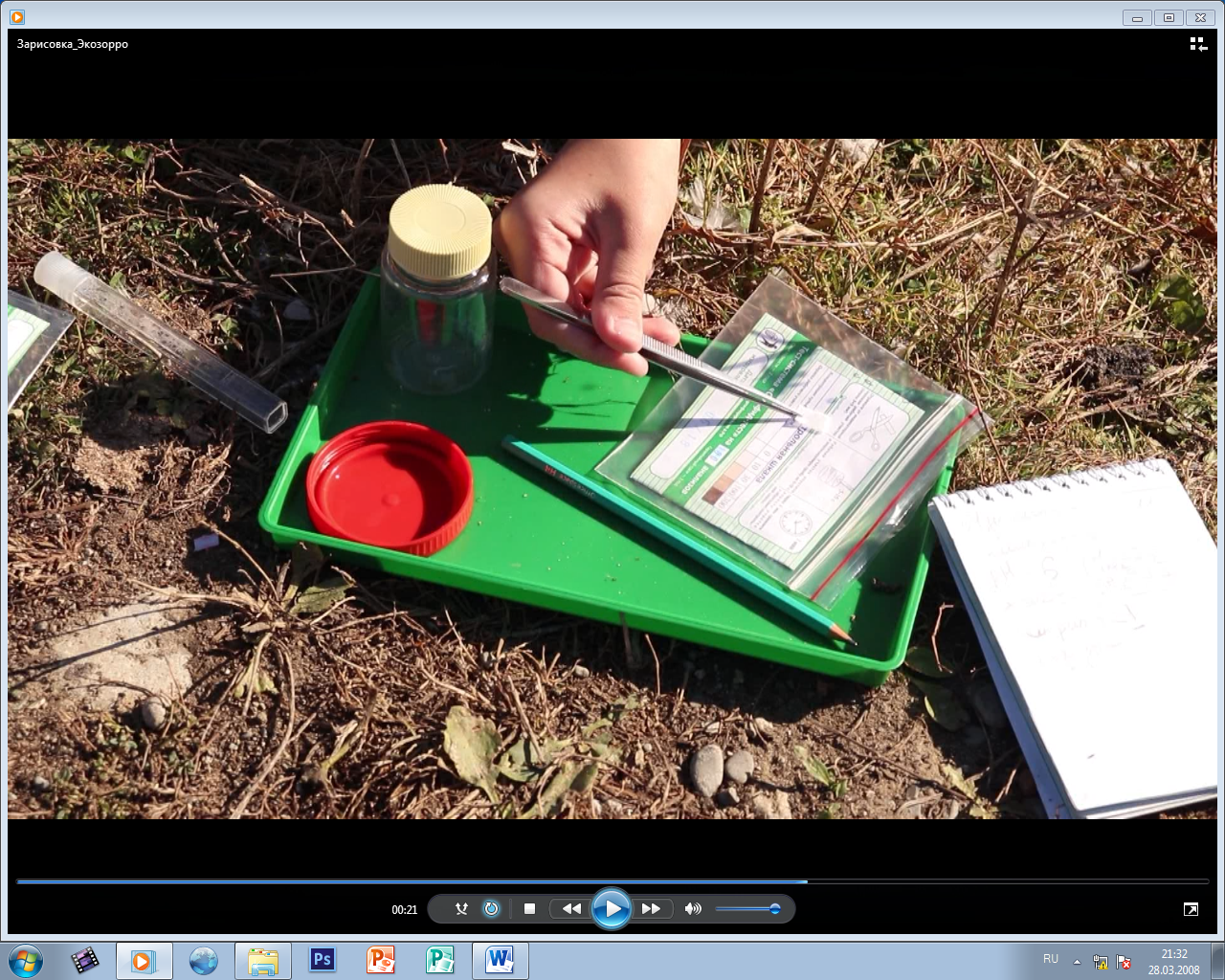 Рис. 2. Проведение анализов с помощью тест-системы для экспресс-анализа воды и водных сред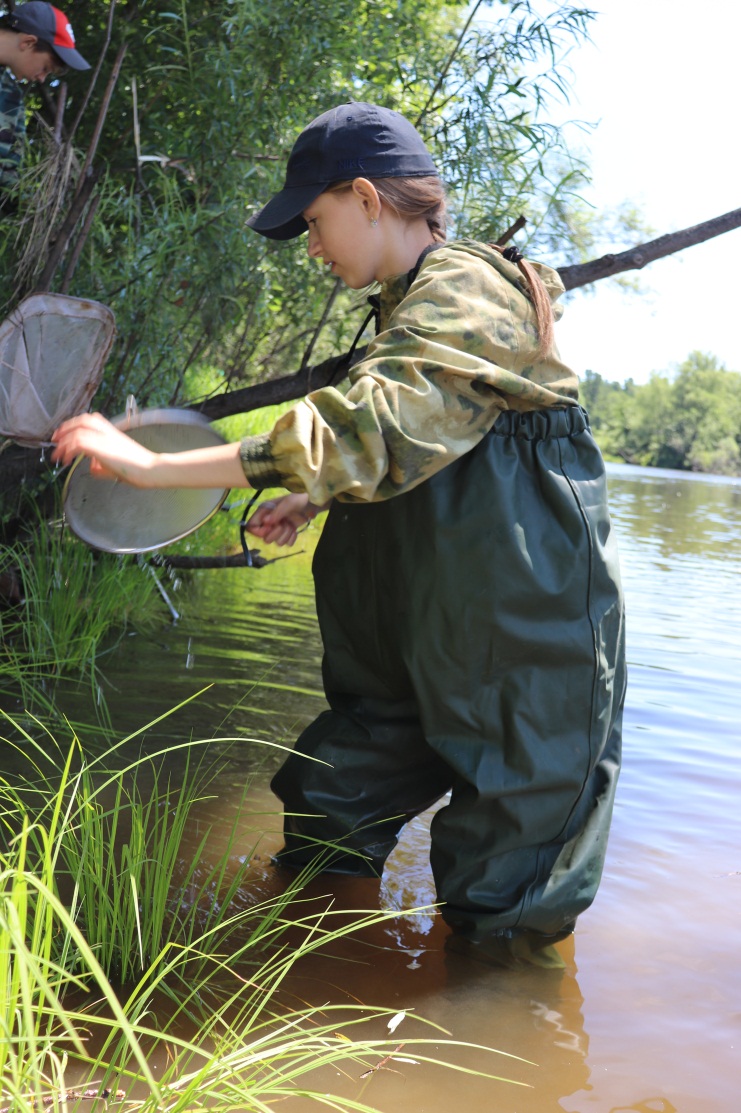 Рис. 3. Сбор проб водных беспозвоночных 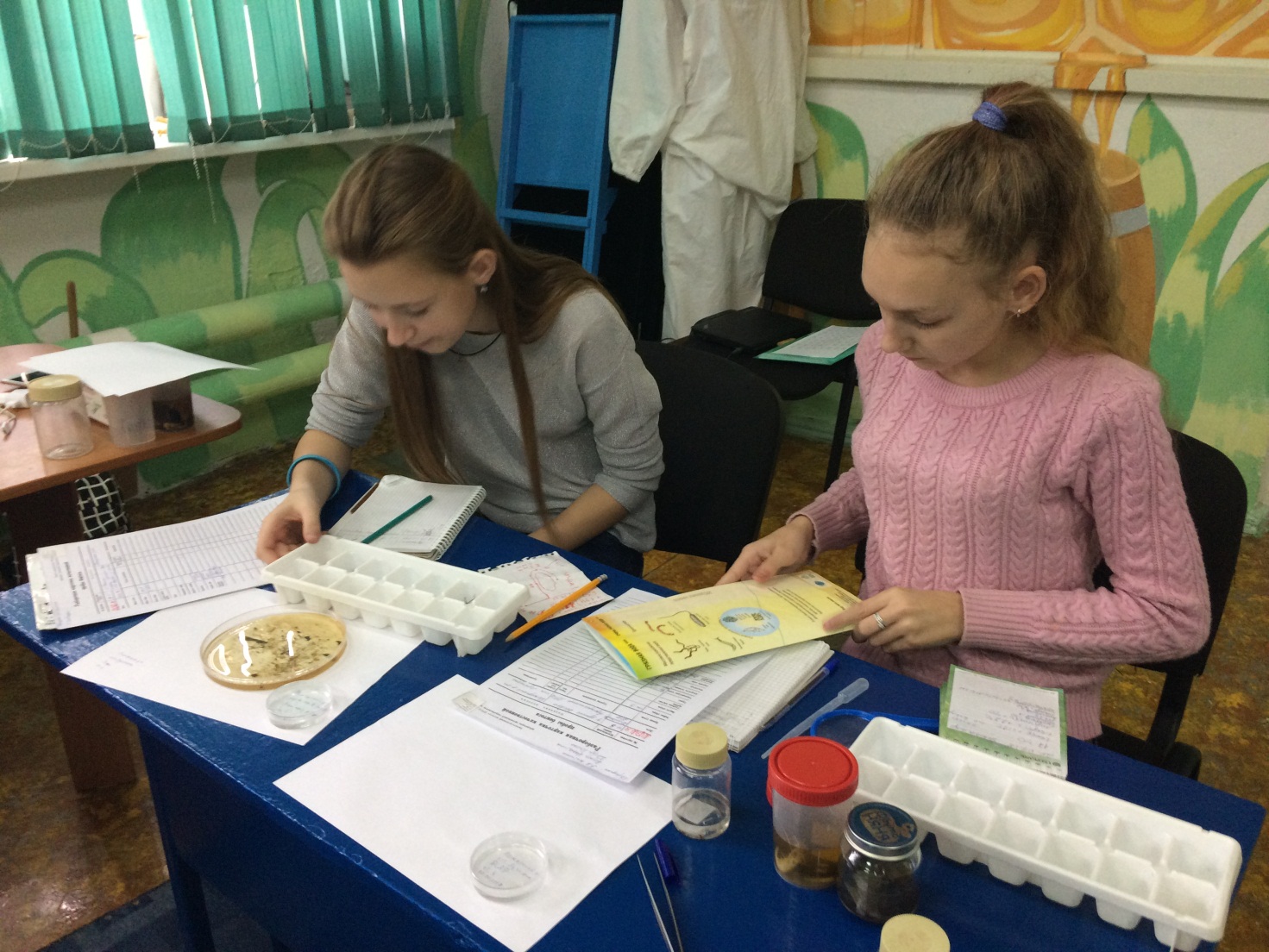 Рис. 4. Разбор водных беспозвоночных по семействам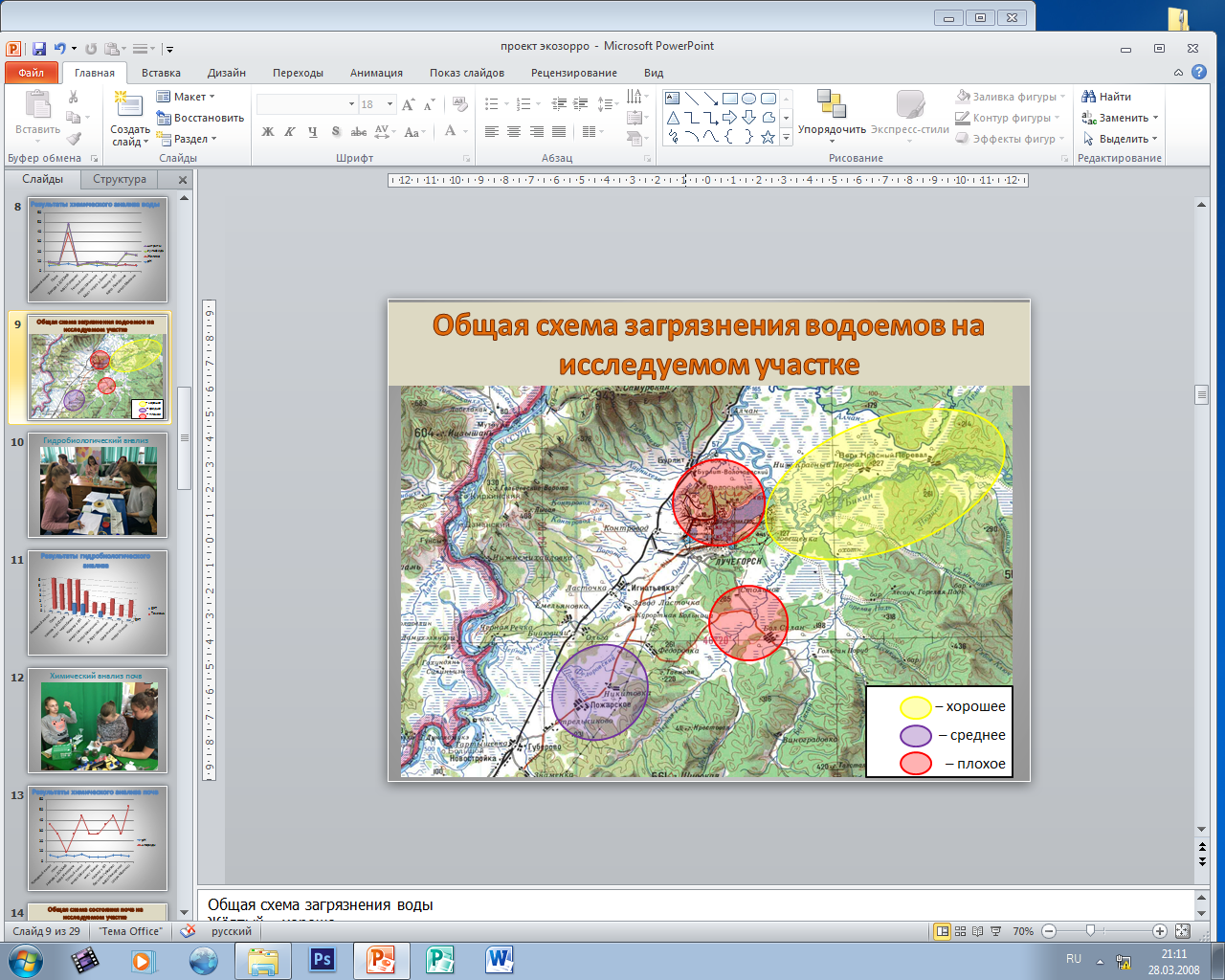 Рис. 5. Карта-схема экологического состояния водных объектов. Масштаб 1:800000 [3] 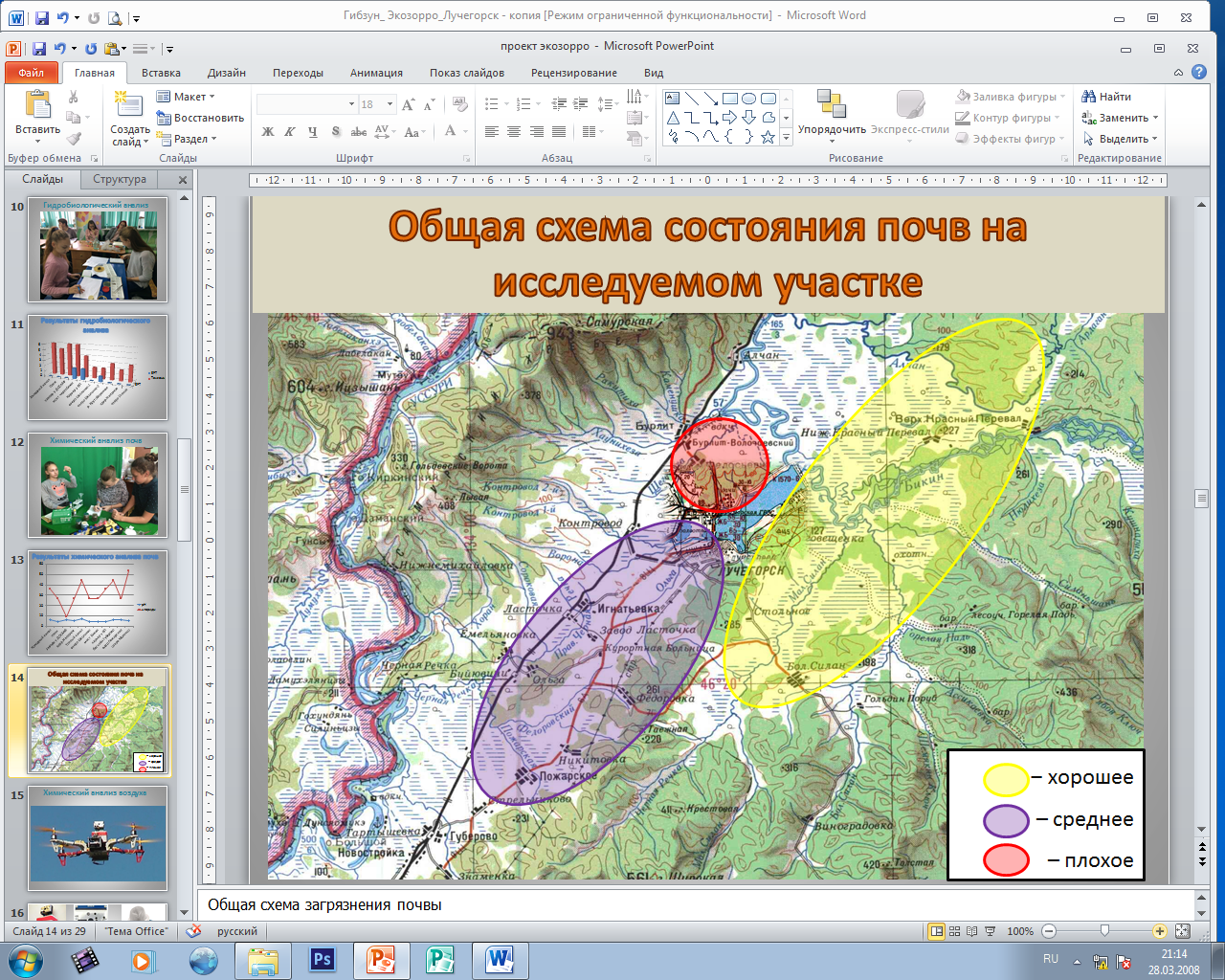 Рис. 6. Карта-схема экологического состояния почв. Масштаб 1:800000 [3 ] 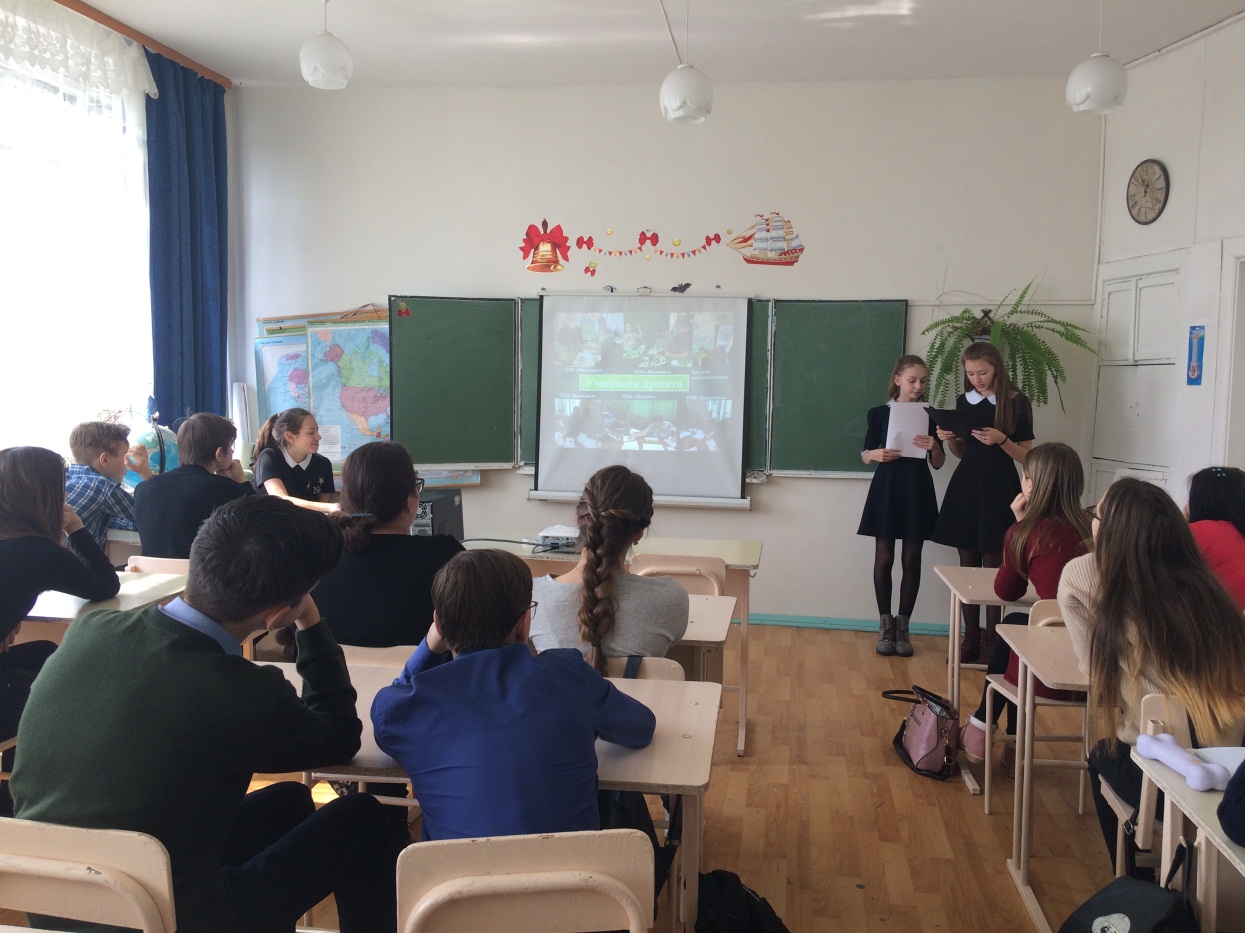 Рис. 7. Проведение экоуроков Автор: Гибзун Полина Евгеньевна, учащаяся 8 «Б» классаРуководитель: А.М. Акаткина, учитель географии МОБУ СОШ № 1МероприятиеСроки выполненияОрганизационный этапиюнь 2018 г.Проведение химического анализа водыиюль – октябрь 2018 г.Проведение гидробиологического анализа водыиюль – октябрь 2018 г.Проведение химического анализа почвыиюль – октябрь 2018 г.Анализ полученных результатовдекабрь 2018 г. – январь 2019 г.Проведение оценки экологического  состояния территорииянварь 2019 г.Определение источников загрязнения окружающей средыянварь 2019 г.Подготовка и проведение экологических уроков в школах поселка Лучегорск по результатам исследованийфевраль-март  2019г.Ознакомление властей и общественности  Пожарского района с результатами проектамарт-июнь 2019г.СтанцияКоординатыОписаниеХолодный канал46°27'14" с.ш.134°17'39" в.д.	Место впадения канала в водохранилище Лучегорское. Правый берег напротив ГРЭС; берег зарос травой, обрывистый, течение умеренное - 5 м/минВодохранилище Лучегорское, пляж 46°27'2" с.ш.134°18'40" в.д.Берег пологий, зарос осокой, клевером, пыреем. Затенение отсутствует.Заводь ДОСААФ46◦26′40″ с.ш.134◦18′24″ в.д.Берег обрывистый, зарос осокой и ивой. На берегу имеются скопления мусора.Теплый канал, правый берег, у моста рядом с Приморской ГРЭС 46◦27′35″ с.ш. 134◦17′47″ в.д.Затенения нет, берег обрывистый, зарос осокой, ивой, пыреем. Имеется водная растительность, дно каменистое с илом, течение слабое.Мост через реку Бикин, правый берег46°32'03" с.ш.134°22'45" в.д.Берег пологий, зарос ивой, дно каменисто-песчаное с наилком.Карьер (100 м к западу, у дороги на с. Верхний Перевал)46°34'05" с.ш.134°39'22" в.д.Затенённость отсутствует, берег зарос ивами. Дно каменисто-песчаное, много лиственного опада, в воде зелёная слизь.Озеро Школьное, северо-западный берег, с. Верхний Перевал46◦ 33′ 55″ с.ш134˚40'16" в.д.Насыпная перегородка на месте стока ручья в озеро. Берег пологий, дно каменистое, в воде много ряски. Озеро Школьное,  южный берег, с. Верхний Перевал46˚33'52" с.ш.134˚40'20" в.д.Берег пологий, дно илистое, с обильной водной растительностью: ряска, эвриала устрашающая, водяной орех. Водохранилище Нагорное46°21'49" с.ш.134°24'37" в.д.Затенение отсутствует, берег пологий, зарос осокой, ивой, полынью. В воде есть эвриала, чилим, дно песчано-илистое. Водохранилище Пожарское, в 5 км к северо-востоку от с. Пожарское 46◦15′23″ с.ш. 134◦4′44″ в.д.Середина дамбы, на западном берегу водохранилища.  Берег пологий, зарос осокой, дно каменистое.рН солевой вытяжки (±0,5 ед. рН)Оценка кислотности почвы4 и менееСильнокислая5Кислая6Слабокислая7Нейтральная8-9ЩелочнаяСтанцияДата анализарНСодержание железа Содержание сульфидов Содержание нитритов Холодный канал	20.09.186301Вдхр. Лучегорское, пляж 20.09.187001Вдхр. Лучегорское, заводь ДОСААФ20.09.18830101Вдхр. Нагорное22.09.186001Теплый канал, правый берег, около моста06.10.188001Озеро Школьное, ст. 113.10.186301Озеро Школьное, ст. 213.10.186001Карьер у с. Верхний Перевал13.10.186001Мост через р. Бикин13.10.187001Вдхр.  с. Пожарское 03.11.1870101ТаксонВдхр. ЛучегорскоеХолодный каналВдхр. ЛучегорскоеТеплый каналВдхр. Лучегорское ПляжВдхр. Лучегорское заводь ДОСААФРека Бикин, мостКарьер к западу от Верхнего ПеревалаОз. Школьное ст.1Оз. Школьное ст.2Вдхр. НагорноеВдхр. ПожарскоеКласс GASTROPODA – брюхоногие моллюски++++++Семейство Palaemonidae++++Семейство Lymnaeidae++Класс BIVALVIA - двустворчатые моллюски+++Подтип CRUSTACEA - ракообразныеОтряд ISOPODA+++Отряд DECAPODA+Отряд EPHEMEROPTERA - подёнки+++Отряд ODONATA - стрекозы+++++Семейство Coenagrionidae++Отряд HETEROPTERA – водные клопы+++Семейство Corixidae++Отряд TRICHOPTERA - ручейники++Отряд COLEOPTERA - жесткокрылые++Отряд DIPTERA - двукрылые+Класс OLIGOCHAETA -олигохеты+Подкласс HIRUDINEA - пиявки++Общее кол-во таксонов6256642424Количество таксонов ЕРТ0000220100% ЕРТ00002450 05000СтанцияДата отбора Описание почвы в проберНХлориды, мг/лХолодный канал20.09.18серая, структура рыхлая, с комочками и камешками белого цвета. Много  органики: корешки и палочки.6,535,5Вдхр. Лучегор-ское, пляж 20.09.18светло-коричневая, рыхлая, песчаная, с комочками и камешками, много органики: сухая трава, корни, палки.4,526,6Заводь возле ДОСААФ20.09.18серая, структура рыхлая, с камешками и комочками, в них много органики: корешки и палочки. 6,08,9Вдхр. Нагорное22.09.18тёмно-коричневая, рыхлая, зернистая,   с комочками и камешками, много органики: корешки и палочки.5.526,6Теплый канал06.10.18.серо-коричневая, комковатая, песчаная, размер комочков от 3 мм до 3 см, в них много органики: сухая трава, корешки и палочки. 744,4Озеро Школьное 13.10.18светло-коричневая, структура комковато-зернистая, размер комочков до 1 см, много органики: корешки и сухая трава, небольшая примесь серой глины.4,526,6Мост через р. Бикин13.10.18коричневая, рыхлая, песчаная, структура комковато-зернистая, комочки до 1,5 см, среднее содержание органики: сухая трава, корешки и палочки.4,526,6Карьер по дороге   в с. Верхний  Перевал13.10.18рыжевато-коричневая, структура зернистая, размер комочков до 5 мм, с включениями камешков до 6 мм, немного органики: сухая трава и корешки. 4,535,5Вдхр. с. Пожар-ское 03.11.18коричневая, структура комковатая-зернистая, рыхлая, комочки размером от 3 мм до 1 см, много органики: сухие листья, семена, скорлупа яиц, корешки, останки насекомых.626,6